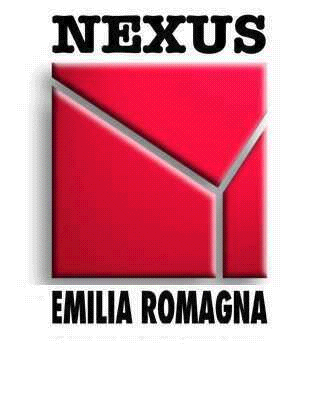 Chers amis et collègues,dans cette période, notre ONG, afin de répondre à la nécessité de contenir la propagation du coronavirus et aux dispositions des autorités compétentes, a également redéfini son mode de fonctionnement, afin d'assurer la continuité opérationnelle de la structure.Nous ne suspendons ni n'interrompons nos activités, mais nous nous efforçons d'assurer, dans la mesure du possible, la poursuite des projets de coopération au développement déjà engagés et actuellement en cours - de la Corne de l'Afrique au Niger, en passant par l'Amérique latine, le Maghreb, le Sénégal, les camps de réfugiés sahraouis - et les perspectives d'activités futures.Nous poursuivons également en Italie la planification d'initiatives d'éducation à la citoyenneté mondiale (ECM), prévues pour 2020, afin de stimuler la sensibilisation et l'intérêt de l'opinion publique italienne et européenne sur les questions de paix et de droits du travail, avec une attention particulière à la migration et une forte approche de genre, pour promouvoir un développement durable et responsable..Nous voulons continuer, même maintenant - surtout maintenant - à "penser possible" et à contribuer à l'amélioration de la qualité de vie des gens, au soutien et au renforcement des institutions démocratiques et des chemins de la paix, à la coopération avec nos partenaires syndicaux, au développement social et environnemental durable, dans le respect du travail décent, dans les pays où nous opérons, en travaillant avec les organismes publics, les associations et les syndicats locaux.Au cours des dernières semaines, nous avons reçu de nombreuses déclarations de solidarité, de proximité et d'affection de la part de nos partenaires locaux, adressées non seulement à Nexus ER, mais à l'ensemble de la population italienne et, en particulier, au monde du travail, en premier lieu aux travailleurs de la santé, qui travaillent si dur pour contrer les effets de la pandémie actuelle.De même, Nexus ER suit de près l'évolution de la situation dans d'autres pays, sachant combien une urgence sanitaire peut être délicate, exprimant déjà notre proximité et notre compréhension de la difficulté de changer des habitudes quotidiennes bien ancrées et d'expérimenter de nouveaux modes de relations humaines et sociales.Merci à vous tous pour votre soutien et votre compréhension, ensemble on va rester soudées et on va s'en sortir!Fiorella ProdiPresidente Nexus Emilia RomagnaBologna, 25 marzo 2020